01-266 Пожарная автоцистерна на укороченом шасси ГАЗ-АА 4х2, боевой расчет 2+4, 40 лс, 70 км/час, новодел для памятника в г. Иркутск 1970-е г. В правоте уважаемого И. Жукова практически сомнений нет. Ниже приведены выписки из «Архива Главного управления МЧС России по Иркутской области». Да и в самой «Исторической справке Пожарная техника Иркутска», откуда взяты эти данные, никаких упоминаний об этой машине нет. Думаю, что лучше хоть так сохранять свою историю, чем никак.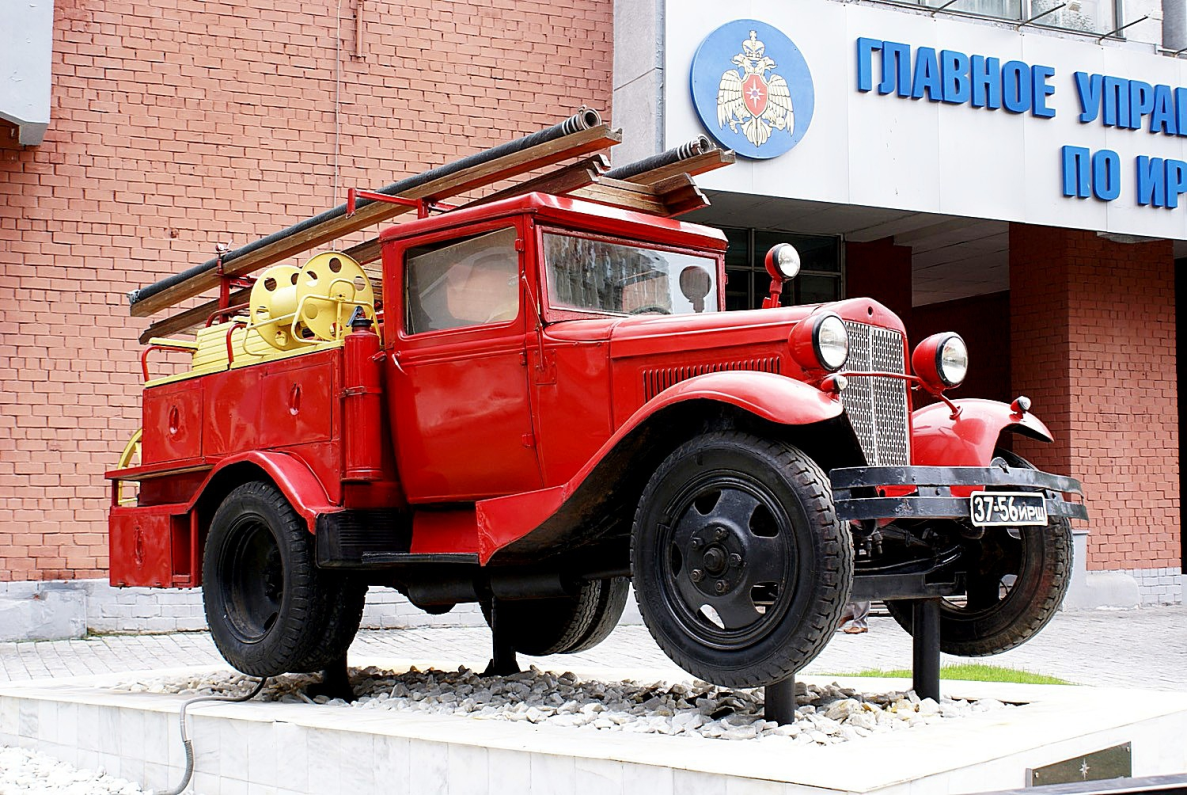  Фрагмент переписки на форуме:Н. Максимов, vanamingo-nn Н. Новгород «Модель изготовлена после консультации с нач. пож. части г. Нефтеюганска подполковником.... Сокращенно текс нашей переписки: "В Иркутске такая машина была в гарнизоне. На постаменте примерно с 70-х годов. Эта машина малосерийная в пожарном варианте с короткобазного пикапа(малосерийного) типового газ аа. В местной пожарной охране Иркутска сохранилась просто чудом... Конечно на постаменте машина с незначительными современными добавками (задние фонари, зеркала...) остальное соответствует автомобилю 30-х. Сам я лично кроме как на фото эту машину не видел, но общался с мужиками из Иркутской технической пожарки, машина в заводском исполнении на короткой базе грузового пикапа или Москва (миус) или Питерский (промет)».И. Жуков Москва «Вот пусть товарищ полковник изучает историю отечественной пожарной техники, а не выдаёт желаемое за действительное. Ни Миусский завод, ни Промет таких машин не делал. Да и смысла не было использовать короткобазный ГАЗ-АА - для пожарных нужд базу как правило удлиняли, а не укорачивали. Вызывает сомнение что это вообще цистерна - сколько нибудь приемлемая для тушения ёмкость просто не вместится в этого коротышку. (И вообще что такое "короткобазный пикап типового ГАЗ-АА"??? Был пикап на шасси ГАЗ-А с кабиной от ГАЗ-АА и назывался он ГАЗ-4, только колёсики там были поменьше...)Это либо целиком импортная машина - Форд или его копии, либо вообще какой то самодел, созданный местными умельцами с использованием подручных запчастей специально для памятника. Таких нереальных псевдопамятников по всей стране наберётся немало...Посмотрите на современные металлические отсеки этой машины - в СССР 30-х годов их делали из дерева...Да и насос в 30-х годах на подобных советских "линейках" устанавливался открыто, а здесь его невидно (есть ли он вообще?)... Так что это скорее всего новодел именно для памятника, с намёком на реальную ПМГ-1...» Н. Максимов: «Вы правы, предоставив свою информацию, я считаю, что и моя информация имеет право на жизнь. На сколько достоверна модель -решать покупателям.С ув. Николай.»Восточно – Сибирское краевое управление народно- хозяйственного учета.Отдел статистики НСКХ. ВведениеРегистрации коммунальных предприятий всех ведомств края(Всесоюзная перепись за 1932 год Т.I).г. Иркутск 1932 г.г. Иркутск, оборудование пожарной организации по состоянию на I/VII 1932 г. Автонасосы – 8; Автоцистерны без насосов – 4; Конные ходы – 1, в том числе: конные мехлестницы – 1, лошади – 7; Пеногенераторы – 1; Пожарные рукава – 1672: а) выкидные – 1547; б) всасывающие – 125. Электрической пожарной сигнализации не было. I- я пожарная станция г. Иркутск. Пожарное оборудование: Автонасосы – 4; лошади – 1. Пожарные рукава – 428 (выкидные – 400, всасывающие – 28) 3- я пожарная станция г. Иркутск. Пожарное оборудование: Автонасосы- 2; автоцистерны без насосов – 3. Конная мехлестница – 1; лошадей – 5. Пеногенератор – 1. Пожарные рукава – 1058 (выкидных – 980 и всасывающих 78). 4-я пожарная станция г. Иркутск Пожарное оборудование: Автонасосов – 2; автоцистерн без насосов – 1. Лошадь – 1. Пожарные рукава – 176. (Ф. 2677 оп. 4 № 92) Пожарная техника Иркутска (кроме объектовой пожарной охраны) в 1956 году(Приложение к приказу ГУПО МВД СССР № 0058 от 30.09. 1956 г).СВПЧ – 1 (Самостоятельная военизированная пожарная часть МВД по охране Кировского района города Иркутска) – 69 чел. Включая: - автоцистерна ПМЗ - 2 - мотоцикл - 1 Резерв: Автонасос ПМЗ - 1 СВПЧ – 2 (Самостоятельная военизированная пожарная часть МВД по охране Сталинского района города Иркутска, с отдельным постом № 1) – 111 чел. Включая: - автонасос ПМЗ - 1 - автоцистерна ПМЗ - 1 Отдельный пост: - автоцистерна ПМЗ в отдельном посту - 1 - автоцистерна ПМЗ в отдельном посту - 1 Резерв: автоцистерна ПМЗ - 1 ПВПЧ – 3 (Несамостоятельная пожарная часть МВД по охране Сталинского района города Иркутска, подчиненная части № 2) – 46 чел.Включая: - автоцистерна ПМЗ - 1 - автоцистерна ПМГ - 1 - мотоцикл - 1 Резерв: автоцистерна ПМГ - 1 СВПЧ- 4 (Самостоятельная военизированная пожарная часть МВД по охране Свердловского района города Иркутска) – 51 чел. Включая: - автоцистерна ПМЗ - 1 - автоцистерна ПМГ - 1 - мотоцикл - 1 Резерв: автоцистерна ПМГ - 1 СВПЧ- 5 (Самостоятельная военизированная пожарная часть МВД по охране Ленинского района города Иркутска, с отдельным постом № 2) – 95 чел. Включая: - автонасос ПМЗ - 1 - автоцистерна ПМГ - 1 - автомобиль химического пенного тушения - 1 Отдельный пост № 2 - автоцистерна ПМЗ в отдельном посту- 1 Резерв: - автоцистерна ПМГ - 1 - автонасос ПМГ в отдельном посту- 1 6 ВПЧТС (Военизированная пожарная часть МВД технической службы по охране города Иркутска 3 разряда) – 30 чел. - Автомобиль службы связи и освещения ЗИС -1 - Несъемная автомеханическая лестница - 1 - Автомобиль водозащитных средств - 1 - Автомобиль рукавной службы - 1 - Автомобиль штабной - 1 - Автомобиль оперативный легковой - 1 - Автомобиль легковой разгонный - 1 - Агитмашина – 1 - Мотоцикл - 1 Резерв: - Автобус - 1 - трактор СТЗ - 1 (Архив Главного управления МЧС России по Иркутской области)Пожарная охрана Годы 1913 1926 1930 1931 1932 Число пожарных команд 7 6 6 4 6 В них людей: 230 296 232 195 245 в т.ч. наемных 130 196 70 145 186 Число пожарных насосов 14 12 8 8 8 в т.ч. механических 3 7 7 6 8 